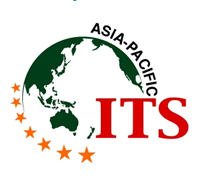 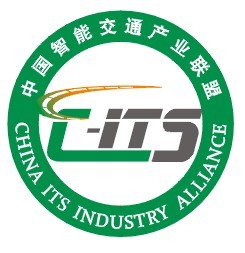 REGISTRATION FORMPlease return this form by June 18, 2016 National Center of ITS Engineering and TechnologyNo.8 Xi Tucheng Rd., Haidian Dist., Beijing100088, China FAX:  +86-10-62045674TEL : +86-10-62079527-210E-mail: 	wql@itsc.cn; wqlannie@126.comSignature of delegate:   ________________________	Date: _____________ HOTEL ACCOMMODATIONS:CYNN HOTELXanadu Hotel Chinese First Han&Tang Dynasty Culture themed hotelNo. 69 Kehua north road, wuhou district, Chengdu, Sichuan, P.R. ChinaTelephone:		   (+86) 28 8558 9999 Home Website:	   http:// www.cynn.cn/ Special Rate Cutoff Date: Based on the principle of first come first served, reservations must be received on or before Sunday, 12 June 2016 to qualify for the special room rate. As this is a busy convention and tourist time of year, it is strongly recommended that you make reservations as soon as possible.The room rates are:Please return this form duly completed via fax or e-mail before 12 June 2016.Contacts: 	Ms. Qilin WangFAX: 	+86-10-62045674E-mail:	 wql@itsc.cn, wqlannie@126.comFull Name:______________________________________________________________Name of Organization or Company:  ________________________________________Full Name:______________________________________________________________Name of Organization or Company:  ________________________________________Country:   TEL: (+                          )            E-mail:  FAX: (+                          ) Meeting Attendance: Meeting Attendance:   Plenary Meeting 		  Panel: Innovative Transport Management for V2X ( 23rd June Morning)  Panel: Innovation in Transport (23rd June Afternoon)  Plenary Meeting 		  Panel: Innovative Transport Management for V2X ( 23rd June Morning)  Panel: Innovation in Transport (23rd June Afternoon)Technical visit  (24th June)    first come first servedTechnical visit  (24th June)    first come first served  BMW （9:00-11:00 ≤12 people; 13:00-15:00 ≤12 people）  Sichuan University Panoramic interactive science experience pavilion (24th June Morning, ≤40 people)  BMW （9:00-11:00 ≤12 people; 13:00-15:00 ≤12 people）  Sichuan University Panoramic interactive science experience pavilion (24th June Morning, ≤40 people)Social Event：Social Event：  VIP Dinner	  Buffet Lunch (23rd June)  VIP Dinner	  Buffet Lunch (23rd June)Room TypeBreakfast includedGuest roomTwin (or Double)620.00 CNYExecutive RoomTwin (or Double)1180.00 CNYDeluxe room Twin (or Double)1580.00 CNYReservation OrderReservation OrderReservation OrderReservation OrderReservation OrderReservation OrderGuest NameGuest NamePositionPositionCompanyCompanyContact PersonContact PersonContact NumberContact NumberEmailEmailArrival DateDeparture DateDeparture Date No. of rooms  No. of rooms Room Type Guaranteed By: □AX  □VS  □MS  □DS  □JCB  □Others     Guaranteed By: □AX  □VS  □MS  □DS  □JCB  □Others     Guaranteed By: □AX  □VS  □MS  □DS  □JCB  □Others     Guaranteed By: □AX  □VS  □MS  □DS  □JCB  □Others     Guaranteed By: □AX  □VS  □MS  □DS  □JCB  □Others     Guaranteed By: □AX  □VS  □MS  □DS  □JCB  □Others     Credit Card Number：                             Credit Card Number：                             Credit Card Number：                             Credit Card Number：                             Credit Card Number：                             Credit Card Number：                             Card Holder：                                    Expiry Date：Card Holder：                                    Expiry Date：Card Holder：                                    Expiry Date：Card Holder：                                    Expiry Date：Card Holder：                                    Expiry Date：Card Holder：                                    Expiry Date：Notes:　Notes:　Notes:　Notes:　Notes:　Notes:　